 “To Health, Long Life & Pleasures! “ ShowHosted by Lillian Zeltser“Venus” (Functional Perfume Formula for Men) According to science, the information about scents and aromas sent to the human brain by sensors greatly influences our actions and emotions, thus the knowledge of scents and aromas can be used as a tool to influence other people’s emotions and minds. Below is a unique perfume recipe that would allow you to enhance sensuality. I learnt it while I was on an expedition in southern Italy from an anthropologist -herbalist, Mario Prazzi.  He told me that he discovered this ancient perfume formula at the archeological site of the Temple of Venus in Pompeii, where it was inscribed on the stone wall. Allegedly it was used in magic and sacred rituals by the high priestesses and the courtesans of Pompeii known for making their patrons experience unforgettable sensual desires and make them irresistible to women.  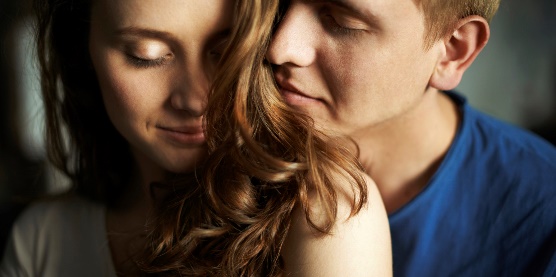 However, it didn’t quite work for me that way! When I applied a few drops of this perfume with an unusual aroma on my husband’s hair, after 10 minutes he experienced a strong awakening of sensuality and feelings of Frenzy of Desire that lasted for almost two hours. I wish there was a perfume like this for women! Ingredients: Use only natural ingredients, as synthetic aromas do produce the desired effect. The measurements are subject to the amount of perfume you would like to make. For example, if 1 part equals 10g, you will yield around 50ml of perfume.  Orange Blossoms – 1 part			Sandalwood (powder) – ½ part	 Musk (natural oil) – ½ part			Cedarwood (powder) – ½ part Clary Sage Dried Leaves – ½ part	Coriander seeds (powder) – ½ part Basil Dried Leaves – ¼ part		Bergamot (fresh) – ½ part  Frankincense (powder) – ¼ part		Ambretta Seeds	 - ¼ part Rainwater – 8 parts				Almond oil – 4 parts Preparation: Mix all ingredients (except for the musk and frankincense) in a ceramic pot, then pour over the mixture boiling rainwater, place a muslin cloth over the mixture and compress the mixture with the non-porous weight. Cover with a lid and leave in a dark cool place. After three days add to it frankincense and musk. Mix well, then squeeze* the liquid out, add almond oil and pour into a glass bottle with an air-tight cap. Spread leftover residue on parchment paper and let it dry. Once dried it can be added to incense to produce magic.  Have fun producing and experiencing innocent bliss by adding a few drops to your favourite perfume, body lotion, or aftershave cologne, or spraying it on your bed linen. Note: blending the wet mixture in a blender before squeezing it, increases the yield of perfume. Share your experience here: mail@aphrodisiacsexpert.com 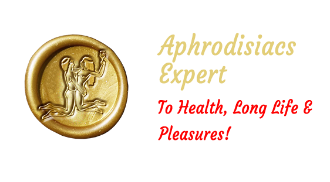 